САМООТЧЕТ воспитателя МБДОУ ЦРР Д/с - №7 «Остров сокровищ»Васильевой Любовь Владимировны    по организации работы с социумомСоциальное партнерство следует рассматривать как взаимовыгодное сотрудничество разных сфер современного общества. Таким образом, установление связей детского учреждения с социумом можно рассматривать как путь повышения качества дошкольного образования.  Преемственность ДОУ и СОШ осуществляемая нашим учреждением строится на взаимодействии с МОБУ СОШ №17 с углубленным изучением отдельных предметов. Наша группа является подготовительной, поэтому помимо осуществления обще садовского плана по преемственности, также, имеет групповой план работы.  Социальное партнерство позволяет расширить образовательное пространство, позволяет решить проблемы развития и воспитания детей дошкольного возраста разнообразнее и интереснее.  Цель работы: обеспечение преемственности и непрерывности в организации образовательной, воспитательной, учебно-методической работы между дошкольным и начальным звеном образования.Задачи:- создание психолого-педагогические условия, обеспечивающие сохранность и укрепление здоровья, непрерывность психофизического развития дошкольника и младшего школьника;- преемственность  программ , форм и методов дошкольного и школьного начального образованияРезультат: последующая успешная адаптация дошкольников к школе.Организация работы по преемственности включала в себя несколько этапов:1. составление плана мероприятий совместной деятельности по обеспечению преемственности;2. реализация намеченного плана, т. е. организация и проведение запланированных мероприятий в течение всего учебного года.ПЛАН РАБОТЫ ПО ВЗАИМОДЕЙСТВИЮ С МОБУ СОШ№17«ГОТОВИМСЯ В ШКОЛУ ВМЕСТЕ»  НА 2021-2022  УЧ.ГОД УТВЕРЖДАЮот «24 » февраля 2022 г. 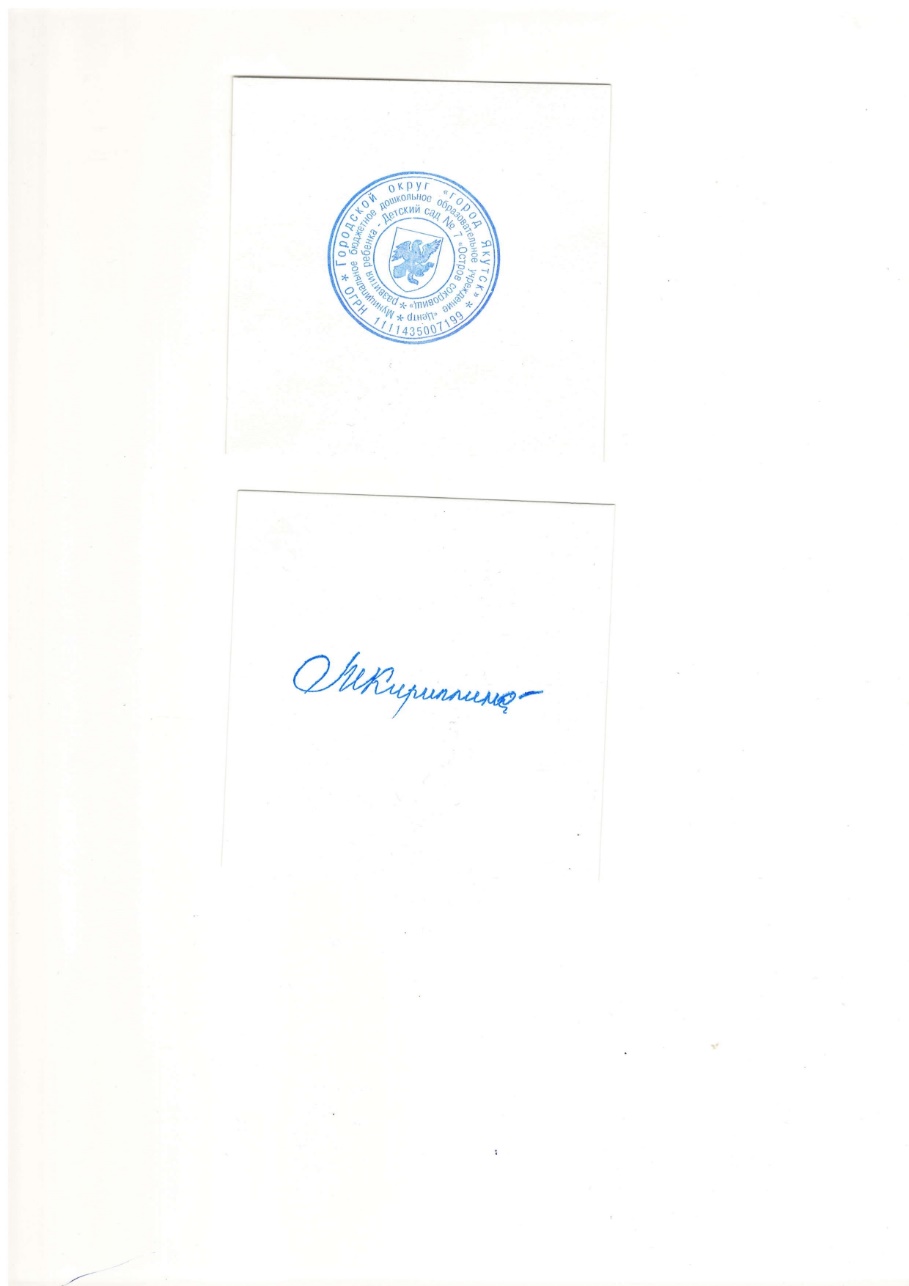 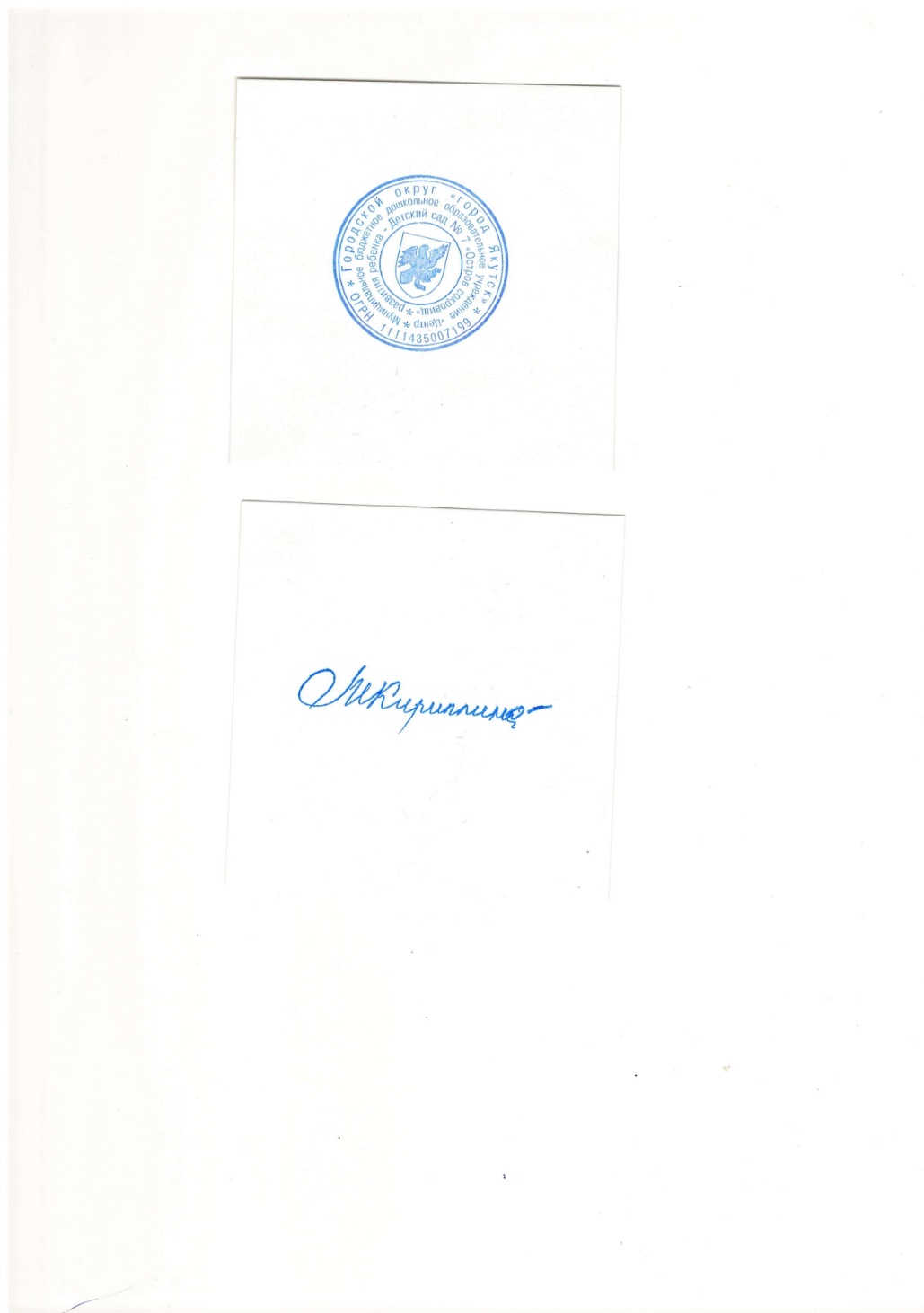 заведующий:  _________________/М.П. Кириллина/ №п/пМероприятияЦель мероприятияСроки1.Видеоэкскурсия в школуСоздание условий для возникновения мотивации у будущих первоклассников желания учиться Сентябрь 2Оформление сюжетно – ролевой игры «Школа». Оснащение уголка юного школьника. Создание условий для позитивных установок у воспитанников по отношению к школе. Октябрь3Родительское собрание с приглашением учителей начальных классов и педагога-психолога Привлечь родителей к обучению детей в школе своего округа. Сформулировать задачи детского сада и семьи в подготовке детей к школе.Обозначить требования учителей к уровню  выпускников детских садов к обучению в школе.По согласованию 4Консультации для родителей будущих первоклассников “Как правильно организовать свободное время ребёнка”Помощь родителям в решении педагогических проблем в виде стендовой консультации Февраль 5Совместная  выставка рисунков детей подготовительной группы и учащихся 1 класса школы Создание мотивации к школьному обучению Март 6Экскурсия «Безопасный путь в школу» Повышение положительной установки к школе, воспитание самостоятельности у воспитанников Апрель 7Участие первоклассников в празднике “До свидания, детский сад!”Создать для будущего выпускника д/с условия возникновения желания учиться в школе.Май10Подведение итогов, анализ деятельности по взаимодействию ДОУ и СОШОбозначение проблем и перспектив по дальнейшему взаимодействиюмай